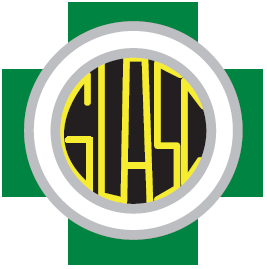 2019 GLASC SAFETY EXPO“Work Safe, Live Safe, Be Safe!”Thursday, October 24, 20197:30am-4:30pmDouble Tree Inn by Hilton- Lafayette East155 Progress Dr, Lafayette, IN 47905Register at:www.glasc.orgSCHEDULEEducation Sessions7:30-8:15AM- Registration8:15-8:30AM- Opening Remarks 8:30-9:15AM- ISO 4500019:15-9:35AM- Break\Exhibit9:40-10:35 AM- Your Future Workforce10:35-10:45AM- Break\Exhibit 10:50 -11:30AM- Kevlar Cut Demo11:30-1:00PM- Lunch\Keynote Speaker “Addressing Fall Risk: The Greatest Challenge”1:00-1:20PM- Break\Exhibits1:20-2:10PM- Fall Protection demo2:10-2:30PM- Break\Exhibits 2:30-3:15PM- GLASC Roundtable3:15-4:30PM- Social hour and PrizesAdmission is FREE with a donation of non-perishable items for the Food BankCOURSE DESCRIPTIONSISO 45001: Fitting into Your Process Safety and Personal Safety CultureISO 45001, Occupational Health Management System, is the first International Standard for occupational health and safety. Build on the foundation of OHSAS 18001, this new standard provides a framework for reducing workplace risks and enhancing health and well-being at work, thereby enabling organizations to proactively improve its OH&S performance. This presentation will discuss key elements and structure of ISO 45001, including how the management system can be integrated into existing management processes along with benefits of incorporation into an organizations’ process safety programs and procedures to drive overall enterprise risk reduction.  Your Future WorkforceOrganizations like to be prepared for what's next, that includes changes in the makeup of their workforce. As many Baby Boomers are entering retirement, as a company, how do you ensure you are covering any talent or skills gaps that may arise? In this session, Toni will cover generational differences, how undergraduate, graduate, and trade-based education programs have evolved, and the need for focused cultivation of skilled workers.Dupont Cut Resistance DemoWe will talk about the different cut and heat performance levels between the many glove fabrics on the market. We will prove that gloves made with Kevlar(r) fibers can protect you from many common cut hazards found in the workplace. We will prove how gloves made with Kevlar(r) fibers can help protect against burn injuries when workers are exposed to hot surfaces.COURSE DESCRIPTIONS CONT.Addressing Fall Risk: The Greatest ChallengeFalls are one of the leading causes of workplace fatalities, and violations related to fall protection have been at the top of OSHA’s list for the past eight years in a row. This keynote presentation addresses why falls continue to occur and how organizations can reduce their risk. First, the session focuses on how entrenched methods of information processing and social influences lull organizations into a false sense of security – leading many to believe they are good, rather than just lucky. The presenter will also discuss practical and evolving methods for reducing falls, and the impact of evolving fall protection regulations and standards—especially new OSHA fall protection regulations and the updated ANSI Fall Protection Code. Participants in this session will gain a greater awareness of common fall protection issues, as well as practical tips and best practices to reduce the risk of falls and violations.Fall Protection Demo Look forward to seeing a fall demo trailer to help drive home the importance of having a solid Fall Protection Plan.  We will demonstrate fall arrest distances in comparing 6ft Shock Absorbing Lanyards, vs 6FT Self-Retracting Lifelines.  We will also speak to the importance of addressing suspension trauma straps and a rescue plan.   GLASC RoundtableJoin us as we break into groups and brainstorm ways to conquer common challenges that safety professionals face.  Our facilitators will work with each group to tackle issues like generating employee ownership, effectively managing safety training, leveraging technology to make our lives easier, how to measure our success, and more!  This event will be coordinated and overseen by Kevin Beswick, President of RMS Safety and 20-year safety professional.